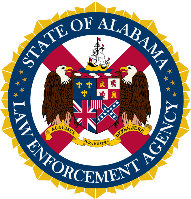 ALEA Form 47	7/1/2019By signing below, I affirm that all the information I have given is true and correct and is in compliance with the Alabama Sex Offender Registration and Community Notification Act. Failure to accurately complete and return this form could result in a felony conviction.Offender Signature 	  Date 	Reporting Officer Signature 	  Date 	Offender InformationOffender InformationOffender InformationOffender InformationOffender InformationOffender InformationOffender InformationOffender InformationOffender InformationOffender InformationOffender InformationOffender InformationOffender InformationOffender InformationOffender InformationOffender InformationOffender InformationOffender InformationOffender InformationFull NameLastLastLastLastFirstFirstFirstFirstMiddleMiddleMiddleMiddleMiddleMiddleSuffixSuffixSuffixSuffixSocial Security NumberSocial Security NumberSocial Security NumberSocial Security NumberSocial Security NumberBirth DateBirth DatePlace of BirthPlace of BirthPlace of BirthPlace of BirthPlace of BirthPlace of BirthPlace of BirthPlace of BirthBlood TypeBlood TypeBlood TypeBlood TypeAlternate SSN Alternate SSN Alternate SSN Alternate SSN Alternate SSN Alternate DOBAlternate DOBHome/Cell Phone  (      )Home/Cell Phone  (      )Home/Cell Phone  (      )Home/Cell Phone  (      )Home/Cell Phone  (      )Home/Cell Phone  (      )Work Phone(      )Work Phone(      )Work Phone(      )Work Phone(      )Work Phone(      )Work Phone(      )RaceRaceRaceSexSexHair ColorHair ColorHair ColorEye ColorHeightHeightHeightHeightWeightWeightWeightWeightWeightSkin ToneAliases/Nicknames/Ethnic/Tribal NamesAliases/Nicknames/Ethnic/Tribal NamesAliases/Nicknames/Ethnic/Tribal NamesAliases/Nicknames/Ethnic/Tribal NamesEmail AddressEmail AddressEmail AddressEmail AddressRegistrationStatus(  ) Absconded     (  ) Unknown(  ) Compliant       (  ) Non-compliant(  ) Absconded     (  ) Unknown(  ) Compliant       (  ) Non-compliant(  ) Absconded     (  ) Unknown(  ) Compliant       (  ) Non-compliant(  ) Absconded     (  ) Unknown(  ) Compliant       (  ) Non-compliant(  ) Absconded     (  ) Unknown(  ) Compliant       (  ) Non-compliant(  ) Absconded     (  ) Unknown(  ) Compliant       (  ) Non-compliant(  ) Absconded     (  ) Unknown(  ) Compliant       (  ) Non-compliant(  ) Absconded     (  ) Unknown(  ) Compliant       (  ) Non-compliant(  ) Absconded     (  ) Unknown(  ) Compliant       (  ) Non-compliant(  ) Absconded     (  ) Unknown(  ) Compliant       (  ) Non-compliantNearestRelativeNameNameNameNameNameNameNameRelationship Relationship Relationship Relationship Relationship Relationship Phone Number(      )Phone Number(      )Phone Number(      )Phone Number(      )Phone Number(      )Offender’s AddressMailing AddressMailing AddressMailing AddressMailing AddressMailing AddressMailing AddressMailing AddressMailing AddressMailing AddressMailing AddressMailing Address Check if temporaryList Date Range: Check if temporaryList Date Range: Check if temporaryList Date Range: Check if temporaryList Date Range: Check if temporaryList Date Range: Check if temporaryList Date Range: Check if temporaryList Date Range:Offender’s AddressStreet Address (if different) Street Address (if different) Street Address (if different) Street Address (if different) Street Address (if different) Street Address (if different) Street Address (if different) Street Address (if different) Street Address (if different) Street Address (if different) Street Address (if different) Apartment #Apartment #Apartment #Apartment #Apartment #Time at this residenceTime at this residenceOffender’s AddressCityCityCityCityCityCityCityCountyCountyCountyCountyStateStateStateStateStateZip CodeZip CodeOffender’s AddressAre there any minors living at this address? (List names/age/relationship)Are there any minors living at this address? (List names/age/relationship)Are there any minors living at this address? (List names/age/relationship)Are there any minors living at this address? (List names/age/relationship)Are there any minors living at this address? (List names/age/relationship)Are there any minors living at this address? (List names/age/relationship)Are there any minors living at this address? (List names/age/relationship)Are there any minors living at this address? (List names/age/relationship)Are there any minors living at this address? (List names/age/relationship)Are there any minors living at this address? (List names/age/relationship)Are there any minors living at this address? (List names/age/relationship)Are there any minors living at this address? (List names/age/relationship)Are there any minors living at this address? (List names/age/relationship)Are there any minors living at this address? (List names/age/relationship)Are there any minors living at this address? (List names/age/relationship)Are there any minors living at this address? (List names/age/relationship)Are there any minors living at this address? (List names/age/relationship)Are there any minors living at this address? (List names/age/relationship)Offender’s AddressPrevious AddressPrevious AddressPrevious AddressPrevious AddressPrevious AddressPrevious AddressPrevious AddressPrevious AddressPrevious AddressPrevious AddressPrevious AddressPrevious AddressPrevious AddressPrevious AddressPrevious AddressPrevious AddressPrevious AddressPrevious AddressOffender’s AddressStreetStreetStreetStreetStreetStreetStreetStreetStreetStreetStreetApartment #Apartment #Apartment #Apartment #Offender’s AddressCityCityCityCityCityCityCityCountyCountyCountyCountyStateStateStateStateZip CodeZip CodeZip CodeChecked for warrants     Y      N Checked for warrants     Y      N Checked for warrants     Y      N Checked for warrants     Y      N Checked for warrants     Y      N Checked for warrants     Y      N Checked for warrants     Y      N Checked for warrants     Y      N Outstanding warrants     Y      N Outstanding warrants     Y      N Outstanding warrants     Y      N Outstanding warrants     Y      N Outstanding warrants     Y      N Outstanding warrants     Y      N Outstanding warrants     Y      N Outstanding warrants     Y      N Outstanding warrants     Y      N Outstanding warrants     Y      N Outstanding warrants     Y      N FBI NumberFBI NumberFBI NumberFBI NumberFBI NumberFBI NumberSID NumberSID NumberSID NumberSID NumberSID NumberAIS NumberAIS NumberAIS NumberAIS NumberAIS NumberAIS NumberAIS NumberAIS NumberAny Cautions/Medical ConditionsAny Cautions/Medical ConditionsAny Cautions/Medical ConditionsAny Cautions/Medical ConditionsAny Cautions/Medical ConditionsAny Cautions/Medical ConditionsAny Cautions/Medical ConditionsAny Cautions/Medical ConditionsScars/Marks/TattoosScars/Marks/TattoosScars/Marks/TattoosScars/Marks/TattoosScars/Marks/TattoosScars/Marks/TattoosScars/Marks/TattoosScars/Marks/TattoosScars/Marks/TattoosScars/Marks/TattoosScars/Marks/TattoosEmployment / School Information including day labor, volunteer, unpaid internship, etc.Employment / School Information including day labor, volunteer, unpaid internship, etc.Employment / School Information including day labor, volunteer, unpaid internship, etc.Employment / School Information including day labor, volunteer, unpaid internship, etc.Employment / School Information including day labor, volunteer, unpaid internship, etc.Employment / School Information including day labor, volunteer, unpaid internship, etc.Employment / School Information including day labor, volunteer, unpaid internship, etc.Employment / School Information including day labor, volunteer, unpaid internship, etc.Employment / School Information including day labor, volunteer, unpaid internship, etc.Employment / School Information including day labor, volunteer, unpaid internship, etc.Employment / School Information including day labor, volunteer, unpaid internship, etc.Employment / School Information including day labor, volunteer, unpaid internship, etc.Employment / School Information including day labor, volunteer, unpaid internship, etc.Employment / School Information including day labor, volunteer, unpaid internship, etc.Employment / School Information including day labor, volunteer, unpaid internship, etc.Employment / School Information including day labor, volunteer, unpaid internship, etc.Employment / School Information including day labor, volunteer, unpaid internship, etc.Employment / School Information including day labor, volunteer, unpaid internship, etc.Employment / School Information including day labor, volunteer, unpaid internship, etc.OccupationOccupationOffender’s Position or Job TitleOffender’s Position or Job TitleOffender’s Position or Job TitleOffender’s Position or Job TitleOffender’s Position or Job TitleOffender’s Position or Job TitleOffender’s Position or Job TitleOffender’s Position or Job TitleIs this employment within 2,000 ft of a school or daycare?  Y   N Is this employment within 2,000 ft of a school or daycare?  Y   N Is this employment within 2,000 ft of a school or daycare?  Y   N Is this employment within 2,000 ft of a school or daycare?  Y   N Is this employment within 2,000 ft of a school or daycare?  Y   N Is this employment within 2,000 ft of a school or daycare?  Y   N Is this employment within 2,000 ft of a school or daycare?  Y   N Is this employment within 2,000 ft of a school or daycare?  Y   N Is this employment within 2,000 ft of a school or daycare?  Y   N EmployerEmployerName Name Name Name Name Name Name Name Name Name Name Name Name Name Name Name Name EmployerEmployerAddressAddressAddressAddressAddressAddressAddressAddressAddressAddressAddressAddressAddressAddressAddressAddressAddressEmployerEmployerWork Location (if different than employer address)Work Location (if different than employer address)Work Location (if different than employer address)Work Location (if different than employer address)Work Location (if different than employer address)Work Location (if different than employer address)Work Location (if different than employer address)Work Location (if different than employer address)Work Location (if different than employer address)Work Location (if different than employer address)Work Location (if different than employer address)Work Location (if different than employer address)Work Location (if different than employer address)Work Location (if different than employer address)Work Location (if different than employer address)Work Location (if different than employer address)Work Location (if different than employer address)SchoolSchoolSchool NameSchool NameSchool NameSchool NameSchool NameSchool NameSchool Address                     School Address                     School Address                     School Address                     School Address                     School Address                     School Address                     School Address                     School Address                     School Address                     School Address                     Other Identifying InformationOther Identifying InformationOther Identifying InformationOther Identifying InformationOther Identifying InformationOther Identifying InformationOther Identifying InformationOther Identifying InformationOther Identifying InformationOther Identifying InformationOther Identifying InformationOther Identifying InformationDriver License/State ID numbers (include issuing State)Driver License/State ID numbers (include issuing State)Driver License/State ID numbers (include issuing State)Driver License/State ID numbers (include issuing State)Driver License/State ID numbers (include issuing State)Driver License/State ID numbers (include issuing State)Driver License/State ID numbers (include issuing State)Driver License/State ID numbers (include issuing State)Driver License/State ID numbers (include issuing State)Driver License/State ID numbers (include issuing State)Driver License/State ID numbers (include issuing State)Driver License/State ID numbers (include issuing State)Passport, Military ID, Immigration ID, Professional Licenses, etc.Passport, Military ID, Immigration ID, Professional Licenses, etc.Passport, Military ID, Immigration ID, Professional Licenses, etc.Passport, Military ID, Immigration ID, Professional Licenses, etc.Passport, Military ID, Immigration ID, Professional Licenses, etc.Passport, Military ID, Immigration ID, Professional Licenses, etc.Passport, Military ID, Immigration ID, Professional Licenses, etc.Passport, Military ID, Immigration ID, Professional Licenses, etc.Passport, Military ID, Immigration ID, Professional Licenses, etc.Passport, Military ID, Immigration ID, Professional Licenses, etc.Passport, Military ID, Immigration ID, Professional Licenses, etc.Passport, Military ID, Immigration ID, Professional Licenses, etc.Professional Licenses (include type and number)Professional Licenses (include type and number)Professional Licenses (include type and number)Professional Licenses (include type and number)Professional Licenses (include type and number)Professional Licenses (include type and number)Professional Licenses (include type and number)Professional Licenses (include type and number)Professional Licenses (include type and number)Professional Licenses (include type and number)Professional Licenses (include type and number)Professional Licenses (include type and number)Offense InformationOffense InformationOffense InformationOffense InformationOffense InformationOffense InformationOffense InformationOffense InformationOffense InformationOffense InformationOffense InformationOffense InformationOffense (include code section if known) (attach additional sheets if necessary)Offense (include code section if known) (attach additional sheets if necessary)Offense (include code section if known) (attach additional sheets if necessary)Offense (include code section if known) (attach additional sheets if necessary)Offense (include code section if known) (attach additional sheets if necessary)Offense (include code section if known) (attach additional sheets if necessary)Offense (include code section if known) (attach additional sheets if necessary)Offense (include code section if known) (attach additional sheets if necessary)Offense (include code section if known) (attach additional sheets if necessary)Offense (include code section if known) (attach additional sheets if necessary)UCR CodeUCR CodeOffense DescriptionOffense DescriptionOffense DescriptionOffense DescriptionOffense DescriptionOffense DescriptionOffense DescriptionOffense DescriptionOffense DescriptionOffense DescriptionOffense DescriptionOffense DescriptionDate of ArrestState of CrimeState of CrimeCity of CrimeCity of CrimeCity of CrimeCourt Case #Court Case #Court Case #Court Case #Disposition DateDisposition DateVictimAgeAgeRace/SexRace/SexRace/SexRelationshipRelationshipRelationshipRelationshipRelationshipRelationshipWeaponTypeTypeTypeTypeTypeMakeMakeDescriptionDescriptionDescriptionDescriptionCourt(Check one in each box)JurisdictionJurisdictionJurisdictionJurisdictionTypeTypeTypeStatusStatusStatusDNA AvailableCourt(Check one in each box) Alabama conviction Out of State Military Federal Alabama conviction Out of State Military Federal Alabama conviction Out of State Military Federal Alabama conviction Out of State Military Federal Youthful Offender Juvenile Adult Youthful Offender Juvenile Adult Youthful Offender Juvenile Adult Probation Parole None Probation Parole None Probation Parole None Yes NoVehicle Information including land, aircraft and watercraft vehiclesVehicle Information including land, aircraft and watercraft vehiclesVehicle Information including land, aircraft and watercraft vehiclesVehicle Information including land, aircraft and watercraft vehiclesVehicle Information including land, aircraft and watercraft vehiclesVehicle Information including land, aircraft and watercraft vehiclesVehicle Information including land, aircraft and watercraft vehiclesVehicle Information including land, aircraft and watercraft vehiclesVehicle Information including land, aircraft and watercraft vehiclesVehicle Information including land, aircraft and watercraft vehiclesVehicle Information including land, aircraft and watercraft vehiclesVehicle Information including land, aircraft and watercraft vehiclesSelect:   Personal      Work      Other __________________Select:   Personal      Work      Other __________________Select:   Personal      Work      Other __________________Select:   Personal      Work      Other __________________Select:   Personal      Work      Other __________________Select:   Personal      Work      Other __________________Select:   Personal      Work      Other __________________Select:   Personal      Work      Other __________________Select:   Personal      Work      Other __________________Select:   Personal      Work      Other __________________Select:   Personal      Work      Other __________________Select:   Personal      Work      Other __________________TypeTypeMakeMakeModelModelModelStyle/ColorStyle/ColorTag # / State Tag # / State YearVehicle Identification #Vehicle Identification #Address vehicle is keptAddress vehicle is keptAddress vehicle is keptAddress vehicle is keptAddress vehicle is keptPlate CategoryPlate CategoryPlate TypePlate TypeYear ExpiresSelect:   Personal      Work      Other __________________Select:   Personal      Work      Other __________________Select:   Personal      Work      Other __________________Select:   Personal      Work      Other __________________Select:   Personal      Work      Other __________________Select:   Personal      Work      Other __________________Select:   Personal      Work      Other __________________Select:   Personal      Work      Other __________________Select:   Personal      Work      Other __________________Select:   Personal      Work      Other __________________Select:   Personal      Work      Other __________________Select:   Personal      Work      Other __________________TypeTypeMakeMakeModelModelModelStyle/ColorStyle/ColorTag # / StateTag # / StateYearVehicle Identification #Vehicle Identification #Address vehicle is keptAddress vehicle is keptAddress vehicle is keptAddress vehicle is keptAddress vehicle is keptPlate CategoryPlate CategoryPlate TypePlate TypeYear ExpiresResponsible AgencyResponsible AgencyResponsible AgencyResponsible AgencyReporting OfficerAgency Name AddressPhoneContact EmailAfter verifying the offender information for accuracy and completeness, enter your agency identifying information and email or mail this form along with a current photograph and fingerprints of the offender to:After verifying the offender information for accuracy and completeness, enter your agency identifying information and email or mail this form along with a current photograph and fingerprints of the offender to:ALEA Sex Offender Registration UnitP O Box 1511Montgomery AL 36102-1511sexoffenderunit@alea.gov Main	(334) 353-1172Fax	(334) 353-2563